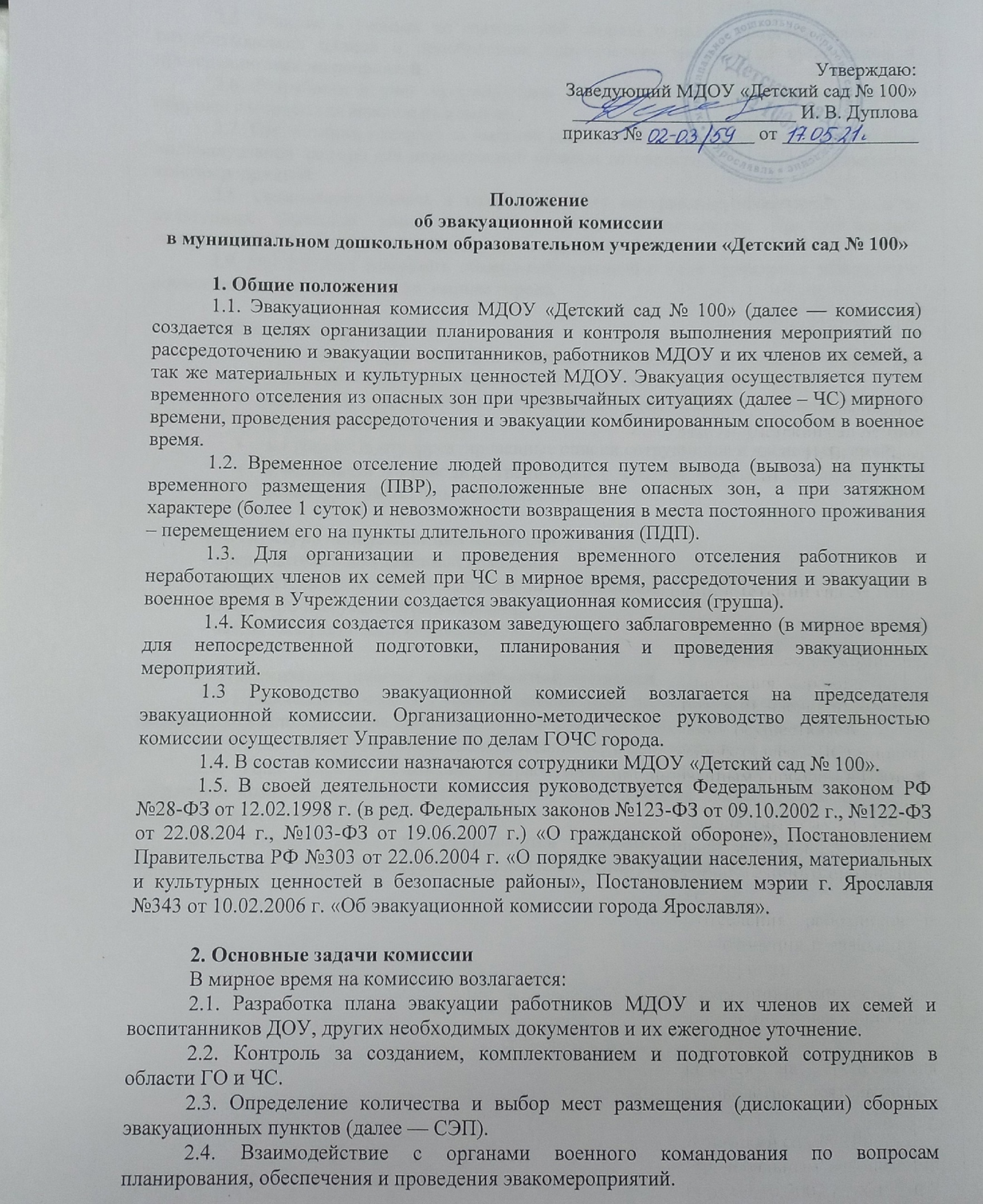 2.5. Участие в учениях по гражданской обороне с целью проверки реальности разрабатываемых планов и приобретения практических навыков по организации и проведению эвакомероприятий. 2.6. Разработка и учет эвакуационных документов. При переводе гражданской обороны с мирного на военное положение.2.7. Организация контроля за выдачей работникам и воспитанникам ДОУ средств индивидуальной защиты (по определенной степени готовности ГО). В ходе проведения эвакомероприятий: 2.8. Организация вывоза в загородную зону материально-технических средств, культурных ценностей, уникального оборудования и имущества. При проведении эвакуации в чрезвычайных ситуациях мирного времени: 2.9. Организация взаимного обмена информацией о ходе проведения эвакуации с комиссией по чрезвычайным ситуациям города. 3. Комиссия имеет право: требовать от руководителя сведения, необходимые для анализа и принятия решений по вопросам, относящимся к компетенции комиссии;проверять выполнение требований заведующего, относящихся к компетенции комиссии;запрашивать откорректированные списки сотрудников и членов их семей;планировать и проводить тренировки с членами комиссии по знанию ими своих функциональных обязанностей.4. Структура эвакуационной комиссии - председатель эвакуационной комиссии;- заместитель председателя эвакуационной комиссии;- секретарь эвакуационной комиссии;- члены эвакуационной комиссии5. Организация работы  эвакуационной комиссии5.1. Председатель эвакуационной комиссии несет персональную ответственность за выполнение возложенных на комиссию задач и функций в мирное и военное время.5.2. Комиссия осуществляет свою деятельность в соответствии с планом. 5.3. План работы комиссии разрабатывается заместителем председателя и секретарем комиссии с руководителями групп, подписывается председателем комиссии, согласовывается с заведующей МДОУ. 5.4. Решения комиссии оформляются протоколами, в которых излагаются содержание рассмотренных вопросов и принятые по ним решения.